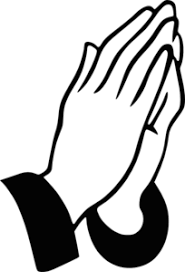 KILLASSER/CALLOW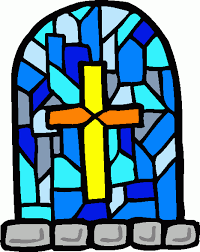 PARISH NEWSLETTER Fr. John Durkan (094) 9024761/087 9548532   	  	No 325 			E-mail: frjohnd@gmail.com12TH SUNDAY IN ORDINARY TIME						20th June 2021VISIT OF BISHOP PAUL DEMPSEYThe Bishop will visit Callow Church on Sunday the 27th of June to do the 10am mass. We are delighted he is able to come and we hope he will be able to meet many of the people who go to mass there.OFFERTORY TROCAIRE Thanks so much for putting your collections through my letterbox. Please continue to do so and thanks for supporting the Priests Collection for myself. It is deeply appreciated! If you want to pay your offertory donation online go to achonry diocese website and follow the instructions on the web page. The address is www.achonrydioese.org  CORONA VIRUS UPDATEWe can now go to weekday mass and week-end mass with up to 50 people.Mass will be at 10am on Sunday in Callow- no more mass at 10am in Killasser. I hope we can record that mass and put it up on facebook each week.No first communions are allowed until the Autumn- the teachers agreed on this with parents ages ago.So keep safe and pray well!MASS INTENTION FOR THE NEXT 3 MONTHSSat 19th Killasser 7pm	Sonny & Kitty Hanley, Clooncleveragh.Mon 21st Killasser 10am	Morning MassWed 23rd Killasser 10am	Morning MassThurs 24th Killasser 10am	Morning MassFri 25th Killasser 7pm	Joe Dunne, Cartron. Months MindSat 26th Killasser 7pm 	John Holleran, DunmaynorSat 3rd July Killasser 7pm	Dan & Mary Kate Conlon, John & Maureen and Des, BoleyboySat 10th Killasser 7pm	Mia Ginty, Rubble. Remembering Paraic & Mary Durkan & Durkan & Ginty deceased family membersSat 17th Killasser 7pm	Tom Campbell  (10th Anniv) & Eileen Campbell ( 1st Anniv), CarrabegSun 18th Callow 10am	Cormac Sheil Jnr & Cormac Sheil Snr. Mary Sheil & Maura Sheil.Sat 24th Killasser 7pm				Joe Ward & recently deceased sisters, Annie & Margaret, DoontasSun 25th Callow 10am				Patrick Noone, Knockbawn						Patrick & Bridget Timlin, PrebannSat 31st Killasser 7pm				P.J & Aemelia Cronnolly, Doontas.Sun 1st August Callow 10am	Ann Sheerin, CoolegraneSat 7th Killasser 7pm	Molly, Jim, J.P. & Pat Heaney, DerreenSat 14th Killasser 7pm	Katie & Martin Quinn, Anniv, Drumada-JoiceSun 15th Callow 10am	Tom & Delia Gallagher, Joe Gallagher. AnnivSun 15th Killasser 11.30am	Val Hyland, Carramore-Moy, 1st AnnivSat 4th Sept Killasser 7pm	Bridget Fitzmaurice, CregganeSat 11th Killasser 7pm	Fr. Jimmy O’Grady, Carrawnea & Los AngelesPRAY FORBill (William) Swords, Husband of Bridie Ruane, CullenaughtenKathleen Henry– nee Reynolds, sister of Eileen Mc Nicholas, Callow- died in Manchester, formerly OulogueMiceal O’Hara. who died suddenly in Dublin, cousin of Fr John Judge.  Brendan O’Hara, Carramore & MeelickREADINGSWe would like people who attend daily mass to think about doing the reading at the mass to help out those who do it all the time.TO THE PARISH & THE WORLDThe webcam is now working. The address is mcn Media tv/ livestreaming/all-saints-killasser. Anyone can book an intention for any of the masses at the moment. When the Churches do open we may have to restrict that to 1 intention because we will no doubt be restricted in our numbers then.CORONA VIRUS HEPLINECorona Virus helpline for older people - 0818 222 024.If you have concerns or queries about COVID-19 call ALONE’s dedicated support line everyday, 8am to 8pm. To volunteer your help, visit www.alone.ie.NATURE MATTERSNature Matters is a group of parishioners who have come together to improve awareness of our environment and the importance of biodiversity. New members are always welcome.Mary Reynolds is a garden designer. Some years ago, she won a gold medal at the Chelsea Flower Show. Nowadays she is asking us all to create 'arks' (as in Noah's ark) or wild spaces in our gardens to give shelter to our wildlife ie. to foxes, rabbits, birds, insects, etc.as they make their way across the countryside. Would you consider cutting off a corner of your garden or lawn as an 'ark'? You could even put up a little sign just in case your neighbours might wonder what's going on!  It might even encourage others to do the same.WISDOM FROM THE BIBLEAll that we are is a result of all that wehave thought If we fail to look after others when they need help who will look after us?Give, even if you only have a little.